SRBOBRAN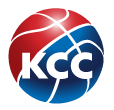 1. SAVEZNI TRENING24.03.2024. 
GODIŠTE:   2011. Treneri:Ekipa A – Mina Šopalovi i Vojislav Ćirović  Ekipa B – Nikola Stojanović i Damir Vasiljević Toskićr.b.prezime i imeklub1Bodražić NinaMondo Rivers-Beograd2Lukić MilicaCrvena Zvezda-Beograd3Babić DejanaKorać Akademij 011-Beograd4Gavrilov AnaMega Art-Beograd5Margitić LolaKorać Akademija 011-Beograd6Kojić AnđelaVizura-Beograd7Stanković MašaVizura-Beograd8Jovanov AnđelaTisin Cvet-Senta9Tešanović AnđelaKris Kros-Pančevo10Radovanović EnaJadran 024-Feketić11Kojić ElenaHajduk-Kula12Ćulum SandraNovosadska ŽKA-Novi Sad13Mirčeta EmilijaSrem-Sremska Mitrovica14Bursać DarijaČelarevo-Čelarevo15Paunović MinaSevojno-Sevojno16Stanišić AnđelaKraljevo-Kraljevo17Kopun HanaPo basket-Požarevac18Mazić MarijaVlasenica-Vlasenica19Kmekić JanaZvornik basket-Zvornik20Savić MašaCarina-Smederevo21Cvetković MilenaBagdala-Kruševac22Anja SpasićImperium-Leskovac23Stevanović SaraStudent-Niš24Jovanović StefanaStudent-Niš